ANNAMALAI               UNIVERSITY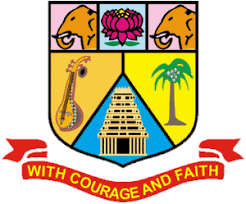 (Affiliated Colleges)411. Master of Computer ApplicationsProgramme Structure and Scheme of Examination (under CBCS)(Applicable to the candidates admitted from the academic year 2023 -2024 onwards)* Students should complete two weeks of internship before the commencement of III semester.** Evaluation is to be done both for theory (15 marks) and practical (60 marks) components separately by the examiners who will be conducting the practical and the marks should be awarded out of 75. Questions for the theory and practical are to be set by the concerned examiners.Credit Distribution Credit Distribution for PG Science Programme Component-wise Credit DistributionPart A and B(i) component will be taken into account for CGPA calculation for the post graduate programme and the other components Part B(ii) and C have to be completed during the duration of the programme as per the norms, to be eligible for obtaining PG degree.Course ObjectivesTo know the concepts of relations and functionsTo distinguish among different normal forms and quantifiersTo solve recurrence relations and permutations & combinationsTo know and solve matrices, rank of matrix & characteristic equationsTo study the graphs and its typesUnit-IRelations- Binary relations-Operations on relations- properties of binary relations in a set – Equivalence relations–– Representation of a relation by a matrix -Representation of a relation by a digraph – Functions-Definition and examples-Classification of functions-Composition of functions-Inverse function Unit-IIMathematical Logic-Logical connectives-Well formed formulas – Truth table of well formed formula –Algebra of proposition –Quine’s method- Normal forms of well formed formulas- Disjunctive normal form-Principal Disjunctive normal form-Conjunctive normal form-Principal conjunctive normal form-Rules of Inference for propositional calculus – Quantifiers- Universal Quantifiers- Existential QuantifiersUnit-IIIRecurrence Relations- Formulation -solving recurrence Relation by Iteration- solving Recurrence Relations- Solving Linear Homogeneous Recurrence Relations of Order Two- Solving Linear Non homogeneous Recurrence Relations. Permutations-Cyclic permutation- Permutations with repetitions- permutations of sets with         indistinguishable objects- Combinations- Combinations with repetitionUnit-IVMatrices- special types of matrices-Determinants-Inverse of a square matrix-Cramer’s rule for solving linear equations-Elementary operations-Rank of a matrix-solving a system of linear equations-characteristic roots and characteristic vectors-Cayley-Hamilton Theorem-problemsUnit-VGraphs -Connected Graphs -Euler Graphs- Euler line-Hamiltonian circuits and paths –planar graphs – Complete graph-Bipartite graph-Hyper cube graph-Matrix    representation of graphsText books:N.Chandrasekaran and M.Umaparvathi, Discrete mathematics, PHI Learning Private Limited, New Delhi, 2010.Reference Books:Kimmo Eriksson & Hillevi Gavel, Discrete Mathematics & Discrete Models, Studentlitteratur AB, 2015.Kenneth H. Rosen Discrete Mathematics and applications, Mc Graw Hill, 2012Course OutcomesOn the successful completion of the course, students will be ableK1- Remember, K2- Understand, K3- Apply, K4- Analyze, K5- Evaluate, K6- CreateCourse ObjectivesTo teach principles of operating system including File handling utilities, Basic Linux commands, Scripts and filters.To familiarize fundamentals of shell (bash), shell programming, pipes, Control structures, arithmetic in shell interrupt processing, functions, debugging shell scripts.To impart fundamentals of file concepts kernel support for file, File structure related system calls (file API’s).To facilitate students in understanding Inter process communication, semaphore and shared memory. To explore real-time problem solution skills in Shell programming.Unit-IBasic bash Shell Commands: Interacting with the shell-Traversing the file system-Listing files and directories-Managing files and directories-Viewing file contents. Basic Script Building: Using multiple commands-Creating a script file-Displaying messages-Using variables-Redirecting input and output-Pipes-Performing math-Exiting the script. Using Structured Commands: Working with the if-then statement-Nesting ifs-Understanding the test command-Testing compound conditions-Using double brackets and parentheses-Looking at case.(Book-1, Chapters: 3, 11, and 12)Unit-IIMore Structured Commands: Looping with for statement-Iterating with the until statement-Using the while statement-Combining loops-Redirecting loop output. Handling User Input: Passing parameters-Tracking parameters-Being shifty-Working with options-Standardizing options-Getting user input. Script Control: Handling signals-Running scripts in the background-Forbidding hang-ups -Controlling a Job-Modifying script priority-Automating script execution.(Book-1, Chapters: 13, 14, and 16)Unit-IIICreating Functions: Basic script functions-Returning a value-Using variables in functions-Array and variable functions-Function recursion-Creating a library-Using functions on the command line. Writing Scripts for Graphical Desktops: Creating text menus-Building text window widgets-Adding X Window graphics. Introducing sed and gawk: Learning about the sed Editor-Getting introduced to the gawk Editor-Exploring sed Editor basics.(Book-1, Chapters: 17, 18, and 19)Unit-IVRegular Expressions: Defining regular expressions-Looking at the basics-Extending our patterns-Creating expressions. Advanced sed: Using multiline commands-Understanding the hold space-Negating a command-Changing the flow-Replacing via a pattern-Using sed in scripts-Creating sed utilities. Advanced gawk: Reexamining gawk-Using variables in gawk-Using structured commands-Formatting the printing-Working with functions.(Book-1, Chapters: 20, 21, and 22)Unit-VWorking with Alternative Shells: Understanding the dash shell-Programming in the dash shell-Introducing the zsh shell-Writing scripts for zsh. Writing Simple Script Utilities:  Automating backups-Managing user accounts-Watching disk space. Producing Scripts for Database, Web, and E-Mail: Writing database shell scripts-Using the Internet from your scripts-Emailing reports from scripts. Using Python as a Bash Scripting Alternative: Technical requirements-Python Language-Hello World the Python way-Pythonic arguments-Supplying arguments-Counting arguments-Significant whitespace-Reading user input-Using Python to write to files-String manipulation. (Book-1, Chapters: 23, 24, 25, and Book-2, Chapter: 14)Text books:Richard Blum, Christine Bresnahan, “Linux Command Line and Shell Scripting BIBLE”, Wiley Publishing, 3rd Edition, 2015.Chapters: 3, 11 to 14, 16 to 25.Mokhtar Ebrahim, Andrew Mallett, “Mastering Linux Shell Scripting”, Packt Publishing, 2nd Edition, 2018. Chapter: 14.Reference Books:ClifFlynt, ‎Sarath Lakshman,‎ ShantanuTushar, “Linux Shell Scripting Cookbook ”, Packt Publishing, 3rd Edition, 2017.Stephen G.Kochan, Patrick Wood, “Shell Programming in Unix, Linux, and OS X”, Addison Wesley Professional, 4th Edition, 2016.Robert Love, “Linux System Programming”, O'Reilly Media, Inc, 2013W.R. Stevens, “Advanced Programming in the UNIX environment”, 2nd Edition, Pearson Education, 2013Graham Glass, King Ables, “ UNIX for Programmers and Users”, 3rd Edition, Pearson Education, 2003Course OutcomesOn the successful completion of the course, students will be ableK1- Remember, K2- Understand, K3- Apply, K4- Analyze, K5- Evaluate, K6- CreateMapping with Programme OutcomesS- Strong; M-Medium; L-LowCourse ObjectivesTo gain knowledge of Object Oriented Programming Concept in JavaTo understand usages of String functions in JavaTo familiarize with the applet and swingTo grasp the concepts on Java BeansTo comprehend the connection between Relational Database and Java.Unit – IAn Overview of Java: Object Oriented Programming- Data Types, Variables, and Arrays: Primitive Types-Literals Variables - Type Conversion and Casting- Arrays-Operators: Control Statements-Classes and Methods – Inheritance- Exception Handling.Unit – IIString Handling: The String Constructors - String Length - Special String Operations - Character Extraction - String Comparison - Searching Strings - Modifying a String - Input/Output: The I/O Classes and Interfaces – File - Byte Streams - Character Streams.Unit – IIIThe Applet Class: Basic Architecture - Applet Skeleton - Display methods - Status Window – Passing Parameters. Introducing GUI Programming with Swing– Introducing Swing - Swing Is Built on the AWT- Two Key Swing Features - The MVC Connection - Components and Containers - The Swing Packages - A Simple Swing Application - Exploring Swing.Unit- IVJava Beans:  Introduction - Advantages of Beans – Introspection - The JavaBeans API - A Bean Example. Servlets: Life Cycle Simple Servlet-Servlet API-Packages-Cookies session tracking.Unit – VNetwork Programming: Working with URLs- Working with Sockets - Remote Method Invocation. Introduction to Database Management Systems - Tables, Rows, and Columns - Introduction to the SQL SELECT Statement - Inserting Rows - Updating and Deleting Existing Rows - Creating and Deleting Tables - Creating a New Database with JDBC - Scrollable Result Sets.Text Books:Herbert Schildt, “Java the Complete Reference”, 10th edition, McGraw Hill Publishing Company Ltd, New Delhi, 2017.Tony Goddis,  “Starting out with Java from Control Structures Through Objects” 6th  Edition, Pearson Education Limited, 2016Reference Books:Herbert Schildt, Dale Skrien, “Java Fundamentals – A Comprehensive Introduction”, TMGH Publishing Company Ltd, New Delhi, 2013John Dean, Raymond Dean, “Introduction to Programming with JAVA – A Problem Solving Approach”, TMGH Publishing Company Ltd, New Delhi,2012.Course Outcomes:On the successful completion of the course, students will be ableK1- Remember, K2- Understand, K3- Apply, K4- Analyze, K5- Evaluate, K6- CreateMapping with Programme OutcomesS- Strong; M-Medium; L-LowCourse Objectives:To acquire basic scripting knowledge in MongoDBTo learn CRUD Operation on MongoDB databaseTo comprehend MongoDB using Db VisualizerTo be familiar with Zoho CRM featuresTo customize your application using Zoho CRMExercises:Write a script to create a MongoDB database and perform insert operationWrite a MongoDB script to perform query operationsWrite a MongoDB Script to perform update operationsWrite a MongoDB Script to update documents with aggregation pipelineWrite a MongoDB script to delete single and multiple documentsWrite a MongoDB script to perform string aggregation operationsDesign a Data Model for MongoDB using Db VisualizerPerform CRUD operations using Db VisualizerCreate a Zoho CRM account and organize your Tasks, Meetings and DealsCreate and maintain a project using Zoho CRM features Course Outcomes:On the successful completion of the course, students will be able toK1- Remember, K2- Understand, K3- Apply, K4- Analyze, K5- Evaluate, K6-CreateMapping with Programme OutcomesS- Strong; M-Medium; L-LowCourse Objectives:To understand concepts of High Performance Computing.To get brief knowledge about PB and Slurm.To understand techniques of Open MP and Open MPI.To understand Parallel computing concepts.To get familiar with CUDA.(Implemented either PB, Slurm, Open MP, OpenMPI, and CUDA)Demo: - Access and best practices on HPCMatrix multiplication with Job scheduling (PB or Slurm)Vectors add with malloc sharedVector add program with MPIHello world task for Multithreading with open MPOpen MP shared memory on Host and DeviceOpen MP Matrix Multiplication with parallelism and BarrierOpen MP with Reduction on operands and aggregate functionalityVector and Matrix multiplication on CUDAFeed forward computing on CUDACourse Objectives:To get strong understanding of .NET Framework and C# programming.To get advanced programming skills in C# .NET OOPs ConceptsTo get advanced methods of manipulating data using Microsoft SQL Server.To get clear idea of how to developing real-time standalone, web applications using ASP .NET.To get clear understanding and get experience in Microsoft Azure.Implement the following problems using C# with Visual Studio 2017Demonstrate method overloading and method overridingClass and ObjectsMultilevel InheritanceInterfacesDemonstrate multiple type of ExceptionsAzure Storage Container Using the Microsoft Azure Storage Client LibraryDemonstrate Read and Write a Data using Random Access FilesEmployee management database using LINQStudent management system using ASP.NETDemonstrates simple Universal App. Course Outcomes:On the successful completion of the course, students will be able to,K1- Remember, K2 - Understand, K3 - Apply, K4 - Analyze, K5 - Evaluate, K6 -CreateMapping with Programme Outcomes:L - Low,  M- Medium, S – StrongCourse Objectives:To understand and implement the basic concepts of Software architecture and its functions.To acquire programming skills to develop Implement various technologies and services associated with network protocols along with the challenges of data transfer.Implement the importance and functioning of Routing Protocols over communication service. To acquire skills to connect two routers and any two switches.To comprehend related to SSH protocols and accessing the remote device.Note: Use the solid servers and client specification for implementationhttps://github.com/solid/specification/.Implement the following using Linux / Windows environmentsFind the Web ID profile document and display the necessary attributesSet and access the primary authentications with account recovery mechanismsSet and access the secondary authentications with account recovery mechanismsDesign authorization and web access controlFind the content representation Reading resources from HTTP REST API and Web Sockets APIWriting resources from HTTP REST API and Web Sockets APIData notification using Social Web App protocolManaging subscriptions and friends list using Social Web App protocolManaging list of followers and following list using Social Web App protocolCourse Outcomes:On the successful completion of the course, students will be able toK1- Remember, K2- Understand, K3- Apply, K4- Analyze, K5-Evaluate, K6- CreateMapping Course outcomes with Programme outcomesS- Strong; M-Medium; L-LowCourse Objectives:To get a clear understanding of various ADT structures.To understand how to implement different ADT structures with real-time scenarios.To analyze the various data structures with their different implementations. To get an idea of applying right models based on the problem domain. To realize, and understand how and where to implement modern data structures with Python language.Unit-IAbstract Data Types: Introduction-Date Abstract Data Type-Bags-Iterators. Arrays: Array Structure-Python List-Two Dimensional Arrays-Matrix Abstract Data Type. Sets, Maps: Sets-Maps- Multi-Dimensional Arrays.Unit-IIAlgorithm Analysis: Experimental Studies-Seven Functions-Asymptotic Analysis. Recursion: Illustrative Examples-Analyzing Recursive Algorithms-Linear Recursion- Binary Recursion-Multiple Recursion.Unit-IIIStacks, Queues, and Deques: Stacks- Queues- Double-Ended Queues Linked. Lists: Singly Linked Lists-Circularly Linked Lists-Doubly Linked Lists. Trees: General Trees-Binary Trees-Implementing Trees-Tree Traversal Algorithms.Unit-IVPriority Queues: Priority Queue Abstract Data Type- Implementing a Priority Queue- Heaps-Sorting with a Priority Queue. Maps, Hash Tables, and Skip Lists: Maps and Dictionaries-Hash Tables- Sorted Maps-Skip Lists-Sets, Multisets, and Multimaps.Unit-VSearch Trees: Binary Search Trees-Balanced Search Trees-AVL Trees-Splay Trees. Sorting and Selection: Merge sort-Quick sort-Sorting through an Algorithmic Lens- Comparing Sorting Algorithms-Selection. Graph Algorithms: Graphs-Data Structures for Graphs-Graph Traversals-Shortest Paths-Minimum Spanning Trees.Text books:Rance D. Necaise, “Data Structures and Algorithms Using Python”, John Wiley & Sons, 2011. (Unit – 1)Chapters: 1, 2, 3.Michael T. Goodrich, Roberto Tamassia, Michael H. Goldwasser, “Data Structures and Algorithms in Python”, John Wiley & Sons, 2013. (Unit – 2, 3, 4, and 5)Chapters: 3 to 12, and 14.Reference Books:Dr. Basant Agarwal; Benjamin Baka, “Hands-On Data Structures and Algorithms with Python: Write complex and powerful code using the latest features of Python 3.7”, Packt Publishing, 2018.Magnus Lie Hetland, “Python Algorithms: Mastering Basic Algorithms in the Python Language”, Apress, 2014.Course Outcomes:On the successful completion of the course, students will be able to,K1- Remember,   K2 -  Understand,  K3 - Apply ,  K4 - Analyze,  K5 - Evaluate,  K6 -CreateMapping with Programme Outcomes:L - Low,  	M- Medium,		S - StrongCourse Objectives:Study the advanced concepts of the computer networking and enumerate the layers and TCP/IP model.Acquire knowledge of Wireless communication and Data link layer.Understand the datalinks and protocols.Gain core knowledge of Network layer routing protocols and IP addressing.Study the transport layer and network securityUnit 1 - Introduction – Network Hardware – Software – Reference Models – OSI and TCP/IP models – Example networks: Internet, 3G Mobile phone networks, Wireless LANs –RFID and sensor networks - Physical layer – Theoretical basis for data communication - guided transmission mediaUnit-2-Wireless transmission – Communication Satellites–Digital modulation and multiplexing - Telephones network structure – local loop, trunks and multiplexing, switching. Data link layer: Design issues–error detection and correction.Unit 3-Elementary data link protocols- sliding window protocols – Example Data Link protocols–Packet over SONET, ADSL-Medium Access Layer–Channel Allocation Problem–Multiple Access Protocols.Unit 4-Network layer- design issues - Routing algorithms - Congestion control algorithms –Quality of Service – Network layer of Internet- IP protocol – IP Address – Internet Control Protocol.Unit 5-Transport layer – transport service- Elements of transport protocol - Addressing, Establishing & Releasing a connection – Error control, flow control, multiplexing and crash recovery- Internet Transport Protocol–TCP- Network Security: Cryptography.Text Books:1.Andrew S Tanenbaum(2018),“ComputerNetworks”,LowpriceEdition,FourthEdition.Reference Books:Teresa C. Piliouras (2015), “Network Design Management and Technical Perspectives”, Auerbach Publishers, Second Edition.https:// www.pdfdrive.com/ advanced-computing-networking- and-informatics- volume-1-advanced- computing- and- informatics- proceedings- of-the-second-international-conference-on-advanced-computing - networking- and- informatics- icacni- 2014-e174550006 .htmlCourse Outcomes (COs):At the end of the course, the student will be able toOutcome Mapping:Course Objectives:To understand Stack, Queue and Doubly Linked ADT structures.To implement different ADT structures with real-time scenarios.To analyze the recursion concepts. To apply different sorting and tree techniques. To implement modern data structures with Python language.Implement the following problems using Python 3.4 and aboveRecursion concepts.Linear recursion Binary recursion.Stack ADT.Queue ADT.Doubly Linked List ADT.Heaps using Priority Queues.Merge sort.Quick sort.Binary Search Tree.Minimum Spanning Tree.Depth First Search Tree traversal.Course Outcomes:On the successful completion of the course, students will be able to,K1- Remember,  K2 -  Understand,  K3 - Apply ,  K4 - Analyze,  K5 - Evaluate,  K6 -CreateMapping with Programme Outcomes:L - Low,  M- Medium, S – StrongCourse Objective To develop in classical encryption techniques and advanced encryption standards.To acquire programming skills in Implement various cryptographic algorithms including secret key cryptography.To develop hashes, message digests and public key algorithms.Implement different encryption and decryption techniques.To comprehend related to confidentiality and authentication techniques.Implement the followingWrite a program that contains a string (char pointer) with a value ‘Hello world’. The program should XOR each character in the string with 0 and display the resultWrite a program to perform encryption and decryption using the Ceaser CipherWrite a program to perform encryption and decryption using the Hill Cipher Write a program to perform encryption and decryption using the Substitution CipherWrite a program to perform encryption and decryption using the DES algorithmConnect to switch with a computer and enable the port security Defeating malware using Building Trojans and Rootkit hunterImplement signature scheme – Digital Signature StandardIdentify and capture the user name and password in a same network using wires harkImplement Man-in-the-middle attack and Session hijackingCourse Outcomes:On the successful completion of the course, students will be able toK1- Remember, K2- Understand, K3- Apply, K4- Analyze, K5-Evaluate, K6- CreateMapping Course outcomes with Programme outcomesS- Strong; M-Medium; L-LowCourse Objectives:To understand and implement the basic concepts of Transmission Control Protocol/Internet Protocol and associated functions.To acquire programming skills in Implement various technologies and services associated with network protocols along with the challenges of data transfer.Implement the importance and functioning of Routing Protocols over communication service. To acquire skills to connect two routers and any two switches.To comprehend related to SSH protocols and accessing the remote device.Implement the following using Linux / Windows environmentsImplement the following commandsipconfigpingtraceroutenetsatnslookupImplement the following server commands ifconfigiptracepathsstcpdumConnect and place the given file in the FTP serverInstall packet tracer and  connect a computer to router, switch and get a Icmp request Implement the SSH protocols and accessing the remote deviceConnect any two switches and get the status of each switchesConnect two routers and get packets from the routers.Get the access of the router by connecting with working computerIdentify the route password of server and get the connection using telnetInstall wire shark  for capture and analyse the packets (TCP /UDP) Course Outcomes:On the successful completion of the course, students will be able toK1- Remember, K2- Understand, K3- Apply , K4- Analyze, K5-Evaluate, K6- CreateMapping Course outcomes with Programme OutcomesS- Strong; M-Medium; L-LowCourse Objectives:To get an idea of how to build a computer vision application with Python language.To learn the basic image handling and processingTo get familiar with various Computer Vision fundamental algorithms and how to implement and apply.To get an idea of how to implement the image transforms.To understand various image segmentation algorithms.Implement the following problems using Python with Open CVImage Loading, Exploring, and displaying an Image.Access and Manipulate of Image Pixels.Image Transformations.Resizing RotationAddition operation of Two Images.Image filtering operationsMean FilteringGaussian FilteringImage Binarization Using Simple Thresholding method.Edge Detection operation using Sobel and Scharr Gradients.Find Grayscale and RGB Histograms of an Image.Segment an Image using K-means Clustering algorithm.Write a program to classify an Image using KNN Classification algorithm.Course Outcomes:On the successful completion of the course, students will be able to,K1- Remember,  K2 -  Understand,  K3 - Apply ,  K4 - Analyze,  K5 - Evaluate,  K6 -CreateMapping with Programme Outcomes:L - Low,  M- Medium, S - StrongCourse Objectives:To get familiar with AWS cloud servicesTo design secure, scalable, and well structured cloud solutionsTo create EC2 instance and configure options To connect EC2 with Linux instanceTo connect VPN server to securely access instancesImplement the following problems:Managing Virtual Private CloudCreating and Configuring Internet GatewaysConfiguring Routing TablesWorking with Amazon Elastic Cloud Compute (EC2)Connecting EC2 Linux instance using PuTTY, Gitbash and ConsoleRecovering and connecting EC2 instance if the SSH key is lostCreating and Configuring Elastic Load BalancerScheduling Auto Snapshot of volumesConfiguring Centralized Log Management using Cloud Watch LogConnecting Open VPN serverCourse Outcomes:On the successful completion of the course, students will be able toK1- Remember, K2- Understand, K3- Apply, K4- Analyze, K5- Evaluate, K6- CreateMapping with Programme OutcomesS- Strong; M-Medium; L-LowCourse Objectives:To learn and Implementing Micro servicesTo analysing the Azure Kubernetes Service To learn and anlyse .NET DevOps for Azure and its applicationsTo building code for .NET core applicationsTo get familiarized with Azure pipelinesUnit -IImplementing Microservices : Client to microservices communication, Interservice communication, data considerations, security, monitoring, microservices hosting platform options. Azure Service Fabric: Introduction, core concepts, supported programming models, service fabric clusters, develop and deploy applications of service fabric. Monitoring Azure Service Fabric Clusters: Azure application, resource manager template, Adding Application Monitoring to a Stateless Service Using Application Insights, Cluster monitoring, Infrastructure monitoring.Unit-IIAzure Kubernetes Service (AKS) : Introduction to kubernetes and AKS, AKS development tools, Deploy applications on AKS. Monitoring AKS: Monitoring, Azure monitor and analytics, monitoring AKS clusters, native kubernetes dashboard, Prometheus and Grafana. Securing Microservices: Authentication in microservices, Implenting security using API gateway pattern, Creating application using Ocrlot and securing APIs with Azure AD. Database Design for Microservices: Data stores, monolithic approach, Microservices approach, harnessing cloud computing, database options on MS Azure, overcoming application development challenges. Building Microservices on Azure Stack: Azure stack, Offering IaaS, PaaS on-premises simplified, SaaS on Azure stack.Unit-III.NET DevOps for Azure: DevOps introduction, Problem and solution. Professional Grade DevOps Environment: The state of DevOps, professional grade DevOps vision, DevOps architecture, tools for professional DevOps environment, DevOps centered application. Tracking work: Process template, Types of work items, Customizing the process, Working with the process. Tracking code: Number of repositories, Git repository, structure, branching pattern, Azure repos configuration, Git and Azure.Unit-IVBuilding the code: Structure of build, using builds with .NET core and Azure pipelines, Validating the code: Strategy for defect detection, Implementing defect detection. Release candidate creation: Designing release candidate architecture, Azure artifacts workflow for release candidates, Deploying the release: Designing deployment pipeline, Implementing deployment in Azure pipelines. Operating and monitoring release: Principles, Architectures for observability, Jumpstarting observability.Unit-VIntroduction to APIs: Introduction, API economy, APIs in public sector. API Strategy and Architecture: API Strategy, API value chain, API architecture, API management. API Development: Considerations, Standards, kick-start API development, team orientation. API Gateways: API Gateways in public cloud, Azure API management, AWS API gateway. API Security: Request-based security, Authentication and authorization.Text Books: Harsh Chawla and Hemant Kathuria, Building Microservices Applications on Microsoft Azure- Designing, Developing, Deploying, and Monitoring, Apress, 2019.Jeffrey Palermo , NET DevOps for Azure A Developer’s Guide to DevOps Architecture the Right Way, Apress, 2019.Thurupathan and Vijayakumar, Practical API Architecture and Development with Azure and AWS - Design and Implementation of APIs for the Cloud, Apress, 2018.Reference Books:Karl Matthias and Sean P. Kane, Docker: Up and Running, O'Reilly Publication, Second Edition 2018.Len Bass, Ingo Weber, Liming Zhu,” DevOps, A Software Architects Perspective”, Addison Wesley-Pearson Publication, First Edition 2015.John Ferguson Smart, ”Jenkins, The Definitive Guide”, O'Reilly Publication, First Ediiton 2011.Course Outcomes:	On the successful completion of the course, students will be able to     K1- Remember, K2- Understand, K3- Apply, K4- Analyze, K5- Evaluate, K6- CreateMapping with Programme OutcomesS- Strong; M-Medium; L-LowCourse Objectives:To acquire programming skills in core PythonTo learn Strings and function To develop object oriented skills in PythonTo comprehend various Python PackagesTo develop web applications using DjangoUNIT I Introduction : Fundamental ideas of Computer Science - Strings, Assignment, and Comments - Numeric Data types and Character sets – Expressions – Loops and Selection Statements: Definite iteration: the for Loop - selection: if and if-else statements - Conditional iteration: the while Loop UNIT II Strings and Text Files: Accessing Characters and substrings in strings - Data encryption-Strings and Number systems- String methods – Text - Lists and Dictionaries: Lists – Dictionaries – Design with Functions: A Quick review - Problem Solving with top-Down Design - Design with recursive Functions - Managing a Program’s namespace - Higher-Order FunctionsUNIT III Design with Classes: Getting inside Objects and Classes – Data-Modeling Examples – Building a New Data Structure – The Two – Dimensional Grid - Structuring Classes with Inheritance and Polymorphism – Graphical User Interfaces - The Behavior of terminal - Based programs and GUI-Based programs - Coding Simple GUI-Based programs - Windows and Window Components - Command Buttons and responding to eventsUNIT IV Working with Python Packages: NumPy Library-Ndarray – Basic Operations – Indexing, Slicing and Iteration – Array manipulation - Pandas –The Series – The Data Frame -  The Index Objects – Data Vizualization with Matplotlib – The Matplotlib Architecture – pyplot – The Plotting Window – Adding Elements to the Chart – Line Charts – Bar Charts – Pie charts UNIT V Django: Installing Django – Building an Application – Project Creation – Designing the Data Schema - Creating an administration site for models - Working with QuerySets and Managers – Retrieving Objects – Building List and Detail Views Text Book:K.A. Lambert, “ Fundamentals of Python: first programs”, Second Edition, Cengage Learning, 2018 (Unit  - I, II and III)Reference Books : 1. 	Fabio Nelli, “Python Data Analytics: With Pandas, NumPy, and Matplotlib”,  Second Edition, 	Kindle Edition, 2018 (Unit - IV)Antonio Mele, “Django 3 By Example”, Third Edition, 2020 (Unit - V)Course OutcomesOn the successful completion of the course, students will be able toK1- Remember, K2- Understand, K3- Apply, K4- Analyze, K5- Evaluate, K6- CreateMapping with Programme OutcomesS- Strong; M-Medium; L-LowCourse Objectives: Understand the fundamentals of the web and thereby develop web applications using various development languages and tools.Enrich knowledge about XHTML control and Cascading Style Sheets.Provide in- depth knowledge about Javascript.To enhance knowledge in XML documents with presentations using CSS and XSLT.Deliver depth knowledge about PHP, Angular JS, Jquery.UNIT -IWEB FUNDAMENTALS AND HTML:  A Brief Introduction to the Internet - The World Wide Web -   Web Browsers - Web Servers -URLs, MIME, HTTP, Security- Introduction to HTML- Origins and Evolution of HTML and HTML -   Basic Syntax - Standard HTML Document Structure - Basic Text Markup - Images- Hypertext Links - Lists, Tables, Forms, The Audio Element, The Video Element - Organization Elements, The Time ElementUNIT – IIINTRODUCTION TO XHTML AND CSS: Basic syntax, Standard structure, Basic text-markup, Images, Hypertext Links. Lists, Tables, Forms, Frames, syntactic differences between HTML and XHTML-Introduction, Levels of style sheets, Style specification formats, Selector forms, Property value forms, Font properties, List properties, Color, Alignment of text, The box model, Background images, The<span> and <div>tags, Conflict resolution.UNIT - III THE BASICS OF JAVASCRIPT: Overview of JavaScript, Object orientation and JavaScript, general Syntactic characteristics, Primitives, operations, and expressions, Screen output and keyboard input, Control statements, Object creation and modification, Arrays, Functions, Constructors, Pattern matching using regular expressions, Errors in scripts.JAVASCRIPT AND XHTML DOCUMENTS: The JavaScript Execution Environment, The Document Object Model, Elements Access in Java Script, Events and Event Handling, Handling Events from Body Elements, Handling Events from Text Box and password Elements, The DOM2 Model UNIT- IVDYNAMIC DOCUMENTS WITH JAVASCRIPT AND XML: Introduction, Positioning Elements, Moving Elements, Element Visibility, Changing Color and Fonts, Dynamic Content, Stacking Elements, Locating the Mouse Cursor, Reacting to a Mouse Click, Slow Movement of Elements, Dragging and Dropping Elements. Introduction to XML, Syntax of XML, XML Document Structure, Document type definitions, Namespaces, XML schemas, displaying raw XML documents, Displaying XML documents with CSS, XSLT Style Sheets, Web services.UNIT - V  PHP, ANGULAR JS AND JQUERY:  Introduction to PHP:   Overview of PHP -General Syntactic Characteristics -    Primitives, Operations, and Expressions - Output - Control Statements -   Arrays -   Functions - Pattern Matching -   Form Handling -       Cookies - Session Tracking - Introduction to JQuery, Syntax, selectors, events, JQuery HTML, JQuery Effects, JQuery CSS. Introduction to Angular JS, Directives, Expressions, Controllers, Filters, Services, Events, Forms, Validations, Examples.Text Books:Robert W. Sebesta: Programming the World Wide Web, Eighth Edition, Pearson education, 2015. UNITS: 1,2,3,4Dayley Brad, Dayley Brendan ,”AngularJS, JavaScript, and jQuery All in One”, Sams Teach Yourself 1st Edition, Kindle Edition, 2015.UNIT: 5Reference Books:M. Srinivasan: Web Programming Building Internet Applications,    3rdEdition, Wiley India, 2009.Jeffrey C. Jackson: Web Technologies-A Computer Science Perspective, Pearson Education, 7thImpression,2012.Chris Bates: Web Technology Theory and Practice, Pearson Education, 2012.Raj Kamal: Internet and Web Technologies, McGraw Hill Education.Course Outcomes:	On the successful completion of the course, students will be ableMapping with Programme OutcomesS- Strong; M-Medium; L-LowCourse ObjectivesTo understand the concepts of Machine Learning. To understand the theoretical and practical aspects of types of machine learning To teach and get familiarized with supervised learning and their applications. To teach and get familiarized with the concepts and algorithms of unsupervised learning.  To appreciate the concepts and algorithms of deep learning.UNIT I:Introducing Machine Learning: The Origins of Machine Learning, Uses and Abuses of Machine Learning _ Basics of Machine Learning Algorithm Model Works - Steps to apply Machine Learning - Choosing a Machine Learning Algorithm - Using Machine Learning concepts.Managing and Understanding Data: Data Structures, Vectors And Factors: Lists, Data frames, Matrixes and arrays - Managing Data - Exploring and Understanding Data: Exploring the Structure of Data, Exploring Numeric variables - Exploring Categorical Variables- Exploring Relationships between Variables.Unit II:Lazy Learning – Classification Using Nearest Neighbors: The kNN Algorithm- Diagnosing Breast Cancer with the kNN Algorithm- Probabilistic Learning – Classification Using Naive Bayes: Basic concepts of Bayesian Methods- The Naïve Bayes Algorithm- Example – filtering Mobile Phone Spam with the Naive Bayes Algorithm.Divide and Conquer – Classification Using Decision Trees and Rules: Understanding Decision Trees- Example – Identifying Risky Bank Loans using C5.0 Decision Trees- Understanding Classification Rules- Example – Identifying Poisonous Mushrooms with Rule Learners.Unit III:Forecasting Numeric Data – Regression Methods: Understanding Regression- Example – Predicting Medical Expenses using Linear Regression- Understanding Regression Trees and Model Trees- Example – Estimating the Quality of Wines with Regression Trees and Model Trees.Black Box Methods Neural Networks and Support Vector Machines: Understanding Neural Networks, from Biological to Artificial Neurons, Activation Functions, Network Topology, Training Neural Networks with Backpropagation - Modeling the Strength of Concrete with ANNs- Understanding Support Vector Machines- Performing OCR with SVMs- Finding Patterns – Market Basket Analysis Using Association Rules: Understanding Association Rules- Example – Identifying Frequently Purchased Groceries with Association Rules.Unit IV:Finding Groups of Data – Clustering with K-Means: Understanding Clustering- The k-means Algorithm for clustering- Finding teen market segments using k-means Clustering- Evaluating Model Performance: Measuring Performance for Classification- Beyond Accuracy – other Measures of Performance, Visualizing Performance Tradeoffs.Improving Model Performance: Tuning Stock Models for Better Performance-Using Caret for Automated Parameter Tuning- Creating a simple Tuned Model- Customizing the Tuning Process- Improving Model Performance with meta-learning- Understanding Ensembles- Bagging- Boosting- Random forests.Unit V:Introduction to Deep Learning: Introduction to Deep Learning, Single Layer Perceptron Model (SLP), Multilayer Perceptron Model (MLP), Convolutional Neural Networks (CNNs), Recurrent Neural Networks (RNNs),Restricted Boltzmann Machines (RBMs).Convolutional Neural Networks (CNNs):  Structure and Properties of CNNs - Components of CNN Architectures- Convolutional Layer, Pooling Layer, Rectified Linear Units (ReLU) Layer,  Fully Connected (FC) Layer, Loss Layer - Tuning Parameters ,Notable CNN Architectures, Regularization- Recurrent Neural Networks (RNNs): Fully Recurrent Networks, Training RNNs with Back-Propagation Through Time (BPPT)- Elman Neural Networks, Neural History Compressor, Long Short-Term Memory (LSTM), Traditional and Training LSTMs - Structural Damping Within RNNs, Tuning Parameter Update Algorithm.Text Books:Brett Lantz, “Machine Learning with R”, Addison-Wesley Packt Publishing, 2013.Taweh Beysolow, “Introduction to Deep Learning Using R: A Step-by-Step Guide to Learning and Implementing Deep Learning Models Using R”, San Francisco, California, USA, 2017.Reference Books:Daniel T. Larose, Chantal D. Larose, “Data mining and Predictive analytics”, Second Ed., Wiley Publication, 2015.Bertt Lantz, “Machine Learning with R: Expert techniques for predictive modeling”, 3rd Edition, April 15,2019,Jason Bell, “Machine Learning: Hands-On for Developers and Technical Professionals”, Wiley Publication,2015.Course OutcomesOn the successful completion of the course, students will be able toK1- Remember, K2- Understand, K3- Apply, K4- Analyze, K5- Evaluate, K6- createMapping with Programme OutcomesS- Strong; M-Medium; L-LowPractical:Course ObjectivesTo formulate machine learning problems corresponding to different applications.To understand a range of machine learning algorithms along with their strengths and weaknesses.To apply machine learning algorithms to solve problems of moderate complexity.To apply CNN to solve problems of moderate complexity.To apply LSTM and RNN to solve problems..0.0 List of ProgramsWrite a python program to compute the Central Tendency Measures: Mean, Median, Mode, Measure of Dispersion: Variance, Standard DeviationImplement a Linear Regression and Multiple Linear Regression with a Real DatasetImplementation of Logistic Regression using sklearnImplement a binary classification model.Classification with Nearest Neighbours and Navie Baye AlgorithmImplementation Decision tree for classification using sklearn and its parameter tuningImplement the k-means algorithm. Implement an Image Classifier using CNN in Tensor Flow/Keras. Implement an Auto encoder in Tensor Flow/Keras.Implement a Simple LSTM using Tensor Flow/Keras. Course OutcomesOn the successful completion of the course, students will be able to  K1- Remember, K2- Understand, K3- Apply, K4- Analyze, K5- Evaluate, K6- CreateMapping with Programme OutcomesS- Strong; M-Medium; L-LowCourse Objective:To introduce the concepts of wireless devices with signal, Antenna, Radio Frequencies, Signal Propagation.To introduce wireless communication and networking principles, that support connectivity to cellular networks, Wireless LAN, GSM, CDMA.To introduce the WAP Architecture, MANET and RoutingUnit-IIntroduction – Applications – History of wireless communication – A Simplified reference model - Wireless transmission – Frequencies for radio transmission – Regulations  –  Signals  –Antennas  -  Signal  propagation:  Path  loss  of  radio signals - Additional signal propagation effects - Multi-path propagation – Multiplexing –Modulation Chapters: 1, 2.1 to 2.6Unit-IISpread spectrum – Direct sequence spread spectrum – Frequency hopping spread spectrum – Cellular systems. Medium access control: Hidden and exposed terminals – Near and far terminals – SDMA, FDMA, TDMA, Fixed TDM, Classical Aloha, slotted Aloha, Carrier sense multiple access – Reservation TDMA – Multiple access with collision avoidance – Polling – CDMA – Spread Aloha multiple access. Chapters: 3.1 to 3.3, 3.4.1 to 3.4.4, 3.4.7 to 3.4.9, 3.5.1Unit-IIIGSM - Mobile services – System architecture – Radio interface – Protocols – Localization and calling – Handover – Security – New Data services. UMTS and IMT-2000 - Satellite Systems: Applications – Basics – Routing – Localization – Handover. Chapters: 3.6, 4.1.1 to 4.1.8, 4.4, 5.2 to 5.6Unit-IVWireless LAN: Infra red vs. radio transmission – Infrastructure and ad-hoc network – IEEE 802.11 – System architecture – Protocol architecture – Physics layer – Medium access control layer – MAC management – Blue tooth. Mobile network layer: Mobile IP: Goals, assumptions and requirements – entities and terminology – packet delivery – Agent discovery – Registration – Tunneling and encapsulation Recent technologies Chapters: 7.1 to 7.3.5, 7.5, 8.1.1 to 8.1.6Unit-VWAP: Architecture –  wireless  datagram  Protocol,  Wireless  transport  layer security, Wireless transaction protocol, Wireless session protocol, Wireless application environment, Mobile ad-hoc networks – MANET Characteristics – Classification of MANETs, Routing of MANETs, Proactive Routing Protocol - DSDV, Reactive Routing Protocols – DSR, AODV.Chapter10.3.1 to 10.3.6 (Text Book 2- 6.1, 6.2, 6.4, 6.5, 6.6)Text Book:Jochen   Schiller, “Mobile     Communications”,   Second   Edition,   Pearson Education, 2013.KumKumGarg,   “Mobile   Computing   Theory   and  Practice”,  Pearson Education, 2014.Reference Books:Rifaat A. Dayen, “Mobile Data & Wireless LAN Technologies”, Prentice  Hall, 1997.Steve Mann and Scoot Schibli, “The Wireless Application Protocol”, John Wiley & Inc., 2000.Course Outcomes:On the successful completion of the course, students will be able toK1- Remember, K2- Understand, K3- Apply, K4- Analyze, K5- Evaluate, K6- CreateMapping Course outcomes with Programme outcomes:S- Strong; M-Medium; L-LowCourse ObjectiveTo enable the students practice the concepts of Mobile application and develop solutions for real world problems.Understand how to work with various mobile application development frameworks.Comprehend the capabilities and limitations of mobile devices.To get clear understanding of mobile application development with  WML /J2ME.To get advanced methods for mobile application that makes use of any database.List of programsImplement the WML tags and Image using WML/J2ME.Design of simple Calculator having +, -, * and / using WML/J2ME.Design of Calendar for any given month and year using WML/J2ME.Design a Timer to System Time using WML/J2ME.Design of a simple game using WML/J2ME.Animate an image using WML/J2ME.Design a personal phone book containing the name, phone no., address, e-mail, etcBrowsing the Internet using a Mobile phone simulator.Develop a Mobile application to view the live streaming using video view.10. Develop a mobile application that makes use of any database.Course OutcomesOn the successful completion of the course, students will be able toK1- Remember, K2- Understand, K3- Apply , K4- Analyze, K5- Evaluate, K6- CreateMapping Course outcomes with Programme outcomesS- Strong; M-Medium; L-LowCourse Objectives:At the end of the course, the student should be able to do:Learn how to create web pages using HTML, CSS and Javascript.Implement dynamic web pages using Javascript, Jquery and Angular Java scriptTo create  web applications using PHP and MySQLCreate web pages using XML and Cascading Style SheetsCreate XML documents and Schemas.Program ListDevelop a web page to display your education details in a tabular format. Develop a web page to display your CV on a web page. Design a Homepage having three links: About Us, Our Services and Contact Us. Create separate web pages for the three links.Design a web page to demonstrate the usage of inline CSS, internal CSS and external CSS.Design an XML document and create a style sheet in CSS & display the document in the browser.Develop a web page to Create image maps.Design a web page to perform input validation using Angular Java script.Develop a web page in PHP to fetch details from the database.Design a web page to hide paragraph using JQueryCreate a web page and add Java script to handle mouse events and form eventsCourse Outcomes:	On the successful completion of the course, students will be ableMapping with Programme OutcomesS- Strong; M-Medium; L-LowCourse Objectives:To familiarize the tools required to manage  social network applicationsTo analyze social networks like Facebook, LinkedIn, Google+, GitHubTo teach the fundamental techniques and principles in achieving social networking environment.  To enable students to have skills that will help them to solve real time applications.  To get explore in the Github API.List of ProgramsCreating and Exploring Twitter’s APITo analyzing and visualizing tweets and tweet entities with frequency analysisCreating and Exploring Facebook’s Social Graph APITo analyzing the Facebook’s Social Graph connectionsCreating and Exploring LinkedIn APITo downloading LinkedIn connections as a CSV fileCreating and Exploring Google+ APITo create and querying Human Language Data with TF-IDFCreating and Exploring GitHub’s APITo analyzing GitHub interest graphCourse OutcomesOn the successful completion of the course, students will be able toK1- Remember, K2- Understand, K3- Apply, K4- Analyze, K5- Evaluate, K6- CreateMapping with Programme OutcomesS- Strong; M-Medium; L-Low-Refer to the Regulations-Course Objectives:To understand the concepts and significance of data visualization.To learn the visualization idioms and map data attributes to graphical attributes.To evaluate the effectiveness of visualization designs.To comprehend the considerations in information dashboard design.UNIT - I IntroductionVisualization Definition and Need – Data Abstraction – Data Semantics and Types - Data Types – Dataset Types (DL) – Attribute Types – Semantics – Task Abstraction – Analyze tasks abstractly – Actions– Targets – Analyzing and Deriving.UNIT - II AnalysisFour levels for Validation – Reasons to Validate – Four levels of Design – Angles of Attack – Threats to Validity – Validation Approaches – Validation Examples – Marks and Channels – Defining Marks and Channels – Using Marks and Channels – Channel Effectiveness – Relative versus Absolute Judgements – Rules of Thumb to be followed – No unjustified 3D - No unjustified 2D – Eyes beat memory – Resolution over Immersion – Overview, Zoom, Filter, Details on demand – Responsiveness is required – Get it Right in Black and White.UNIT - III Tables and Spatial DataArrange by Keys and Values – Express: Quantitative Values – Separate, Order, and Align: Categorical Regions – Matrix Alignment: Two Keys – Volumetric Grid: Three Keys – Recursive Subdivision: Multiple Keys – Spatial Axis Orientation – Spatial Layout Density – Arrange Spatialdata – Geometry – Scalar Fields: One Value – Vector Fields: Multiple Values – Tensor Fields: Many Values.UNIT - IV Networks, Trees, Map ColorConnection: Link Marks – Matrix Views - Connection versus Matrix – Containment: Hierarchy Marks – Map Color and Other Channels – Color Theory – Color maps – Other Channels – Reduce items and attributes – Reasons to Reduce - Filter – Aggregate – Manipulate View – Reasons for Change - Change View over Time – Select Elements – Navigate: Changing Viewpoint, Reducing Attributes.UNIT – V Information Dashboard DesignDashboards – Purpose – Importance – Reasons for Failure – Common Mistakes in Dashboard Design – Assessing what is needed from dashboards – Fundamental considerations in dashboard design – Visual perception and cognition to design dash board – An ideal library of graphs useful on dashboards.Text Books:1. Tamara Munzner, “Visualization Analysis and Design”, CRC Press, 2014.2. Stephen Few, “Information Dashboard Design: Displaying Data for At-a-glance Monitoring”, Analytics Press, Second Edition,  2013.Reference Books:1. Ben Fry, “Visualizing Data”, O’Reilly, 2008.2. Andy Kirk, “Data Visualization: A Successful Design Process”, PACKT Publishing, 2012.3. Alexander Telea, “Data Visualization Principles and Practice”, CRC Press, Second Edition, 2014.4. Julia Steele, Noah Ilinsky, “Beautiful Visualization: Looking at Data through the Eyes of Experts”, O’Reilly, 2010.5. Karl Pover, “Leaning Qlik View Data Visualization”, PACKT, 2013.6. Stephen Few, “Show Me the Numbers: Designing Tables and Graphs to Enlighten”, Analytics Press, Second Edition, June 2012.Course Outcomes:At the end of this course, the students will be able to:Outcome MappingCourse ObjectivesTo introduce big data tools & Information Standard formats.To understand the basic concepts of big data.To learn Hadoop, HDFS and Map Reduce concepts.To teach the importance of NoSQL.To explore the big data tools such as  Hive, HBase and Pig.UNIT IBig Data and Analytics: Classification of Digital Data: Structured Data- Semi Structured Data and Unstructured Data.Introduction to Big Data: Characteristics – Evolution – Definition - Challenges with Big Data - Other Characteristics of Data - Big Data - Traditional Business Intelligence versus Big Data - Data Warehouse and Hadoop.Environment Big Data Analytics: Classification of Analytics – Challenges - Big Data Analytics important - Data Science - Data Scientist - Terminologies used in Big Data Environments – Basically Available Soft State Eventual Consistency - Top Analytics ToolsUNIT IITechnology Landscape:NoSQL, Comparison of SQL and NoSQL, Hadoop -RDBMS Versus Hadoop - Distributed Computing Challenges – Hadoop Overview - Hadoop Distributed File System - Processing Data with Hadoop - Managing Resources and Applications with Hadoop YARN - Interacting with Hadoop EcosystemUNIT IIIMongodb and Map reduce Programming: MongoDB: Mongo DB - Terms used in RDBMS and Mongo DB - Data Types - MongoDB Query Language.Map Reduce: Mapper – Reducer – Combiner – Partitioner – Searching – Sorting – CompressionUNIT IVHive: Introduction – Architecture - Data Types - File Formats - Hive Query Language Statements – Partitions – Bucketing – Views - Sub- Query – Joins – Aggregations - Group by and Having – RCFile - Implementation - Hive User Defined Function - Serialization and Deserialization. UNIT VPig: Introduction - Anatomy – Features – Philosophy - Use Case for Pig - Pig Latin Overview - Pig Primitive Data Types - Running Pig - Execution Modes of Pig - HDFS Commands - Relational Operators - Eval Function - Complex Data Types - Piggy Bank - User-Defined Functions - Parameter Substitution – Diagnostic Operator - Word Count Example using Pig - Pig at Yahoo! - Pig Versus HiveText Book:Seema Acharya, Subhashini Chellappan, “Big Data and Analytics”, Wiley Publications, First Edition,2015Reference Book:Judith Huruwitz, Alan Nugent, Fern Halper, Marcia Kaufman, “Big data for dummies”, John Wiley & Sons, Inc. (2013)Tom White, “Hadoop The Definitive Guide”, O’Reilly Publications, Fourth Edition, 2015Dirk Deroos, Paul C.Zikopoulos, Roman B.Melnky, Bruce Brown, Rafael Coss, “Hadoop For Dummies”, Wiley Publications, 2014Robert D.Schneider, “Hadoop For Dummies”, John Wiley & Sons, Inc. (2012)Paul Zikopoulos, “Understanding Big Data: Analytics for Enterprise Class Hadoop and Streaming Data, McGraw Hill, 2012 Chuck Lam, “Hadoop In Action”, Dreamtech Publications, 2010Course Outcomes	On the successful completion of the course, students will be able toK1- Remember, K2- Understand, K3- Apply, K4- Analyze, K5 Evaluate, K6- CreateMapping with Programme OutcomesS- Strong; M-Medium; L-Low-Refer to the Regulations-Course Objectives:Develop the skills to gain a basic understanding of neural network theory and fuzzy logic theory.To understand supervised and unsupervised learning algorithmsTo enable the students to gain a basic understanding of neural networks.To know about fuzzy logic, fuzzy inference systems, and their functions.To impart basic knowledge on Genetic algorithms and their applications.UNIT-IINTRODUCTION TO SOFT COMPUTING: Artificial Neural Networks- Biological Neurons- Basic Models of Artificial Neural Networks-Connections-Learning-Activation Functions- Important Terminologies of ANNs- Muculloch and Pitts Neuron-Linear Separability- Hebb Network-Flowchart of Training Process-Training Algorithm.UNIT - IISUPERVISED LEARNING NETWORK : Perceptron Networks–Perceptron Learning Rule-Architecture-Flowchart for Training Process-Perceptron Training Algorithms for Single Output Classes-Perceptron Training Algorithm for Multiple Output Classes-Perceptron Network Testing Algorithm - Adaptive Linear Neuron-Delta Rule for Single Output Unit-Flowchart for training algorithm-Training Algorithm – Testing Algorithm - Multiple Adaptive Linear Neurons-Architecture-Flowchart of Training Process-Training Algorithm-Back Propagation Network-Architecture-Flowchart for Training Process-Training Algorithm-Learning Factors of Back-Propagation Network-Radial Basis Function Network- Architecture-Flowchart for Training Process-Training Algorithm.UNIT-IIIUNSUPERVISED LEARNING NETWORK: Associative Memory Networks - Auto Associative Memory Network-Architecture-Flowchart for Training Process-Training Algorithm-Testing Algorithm- Bidirectional Associative Memory- Architecture-Discrete Bidirectional Associative Memory-Iterative Auto Associative Memory Networks - Linear Auto Associative Memory-Kohonen Self-Organizing Feature Map- Architecture-Flowchart for Training Process-Training Algorithm.UNIT-IVINTRODUCTION TO FUZZY LOGIC: Classical Sets –Operations on Classical Sets-Fuzzy sets - Fuzzy Sets- Properties of Fuzzy Sets- Fuzzy Relations –Membership Functions: Fuzzification- Methods of Membership Value Assignments – Defuzzification – Lambda-Cuts for Fuzzy sets and Fuzzy Relations – Defuzzification Methods–Max-Membership Principle-Centroid Method-Weighted Average Method-Mean Max Membership-Center of Sums-Center of Largest Area-First of Maxima - Fuzzy Set Theory - Fuzzy Arithmetic And Fuzzy Measures: Fuzzy Measures – Belief and Plausibility Measures-Probability Measures-Possibility and Necessity Measures- Formation of Rules –Fuzzy Inference Systems (FIS) – Fuzzy Decision Making – Fuzzy Logic Control Systems.UNIT-VGENETIC ALGORITHM: Introduction - Biological Background - Traditional Optimization and Search Techniques -Gradient Based Local Optimization Method-Random Search-Stochastic Hill Climbing-Simulated Annealing-Symbolic Artificial Intelligence-Operators in Genetic Algorithm -Encoding-Selection-Crossover-Mutation - Stopping Conditions for Genetic Algorithm Flow-Genetic Programming-Working of Genetic Programming-Characteristics of Genetic Programming-Data Representation.Course Objectives: To implement various Supervised Neural Network-based approaches To apply the fuzzy-based logical operations and arithmetic operations To implement unsupervised neural network approaches To solve a problem using a simple genetic algorithm  To implement logic gates.Program ListImplementation of Logic gates using Artificial Neural Network.Implementation of Perception Algorithm.Implementation of Back Propagation Algorithm.Implementation of Self Organizing Maps.Implementation of Radial Basis Function Network.Implementation of De-Morgan’s Law.Implementation of McCulloch Pits Artificial Neuron modelImplementation of Simple genetic algorithmImplementation of fuzzy based Logical operationsImplementation of fuzzy based arithmetic operationsText BooksPrinciples of Soft Computing, S.N. Sivanandam, S.N.Deepa, Wiley, Third Edition, 2019.	UNIT I: Chapter 1: 2.1,2.3,2.4,2.5,2.6,2.7	UNIT II: Chapter 2: 3.2,3.3,3.4,3.5,3.6	UNIT III: Chapter 3:  4.3,4.4,4.7,5.3	UNIT IV: Chapter 4: 7.2,7.3,8.4,9.3,9.4,10,10.2,10.3,10.4,11.4,12.8,14	UNIT V: Chapter 5: 15,15.2,15.3,15.4,15.9,15.10Reference BooksDas, A. (2018). Artificial Intelligence and Soft Computing for Beginners.Amit, K. (2018). Artificial intelligence and soft computing: behavioral and cognitive modeling of the human brain. CRC press.Rajasekaran, S., &Pai, G. V. (2011). Neural networks, fuzzy logic and genetic algorithm: synthesis and applications (with cd). PHI Learning Pvt. Ltd.Jang, J. S. R., Sun, C. T., &Mizutani, E. (2004). Neuro-fuzzy and soft computing-a computational approach to learning and machine intelligence [Book Review]. IEEE Transactions on automatic control, 42(10), 1482-1484.Gupta, M. M. (2004). Soft computing and intelligent systems: theory and applications. Elsevier.Jang, J. S. R., Sun, C. T., &Mizutani, E. (1997). Neuro-fuzzy and soft computing-a computational approach to learning and machine intelligence [Book Review]. IEEE Transactions on automatic control, 42(10), 1482-1484.Course Outcomes:	On the successful completion of the course, students will be able toMapping With Programme OutcomesS- Strong; M-Medium; L-LowCourse Objectives:To get familiar with the evolution of IOT with its design principlesTo outline the functionalities and protocols of internet communication To analyze the hardware and software components needed to construct IOT applicationsTo identify the appropriate protocol for API construction and writing embedded codeTo realize various business models and ethics in Internet of ThingsUNIT I:Fundamentals of IoT                                    Evolution of Internet of Things – Enabling Technologies – IOT Architectures: oneM2M, IOT World Forum (IOTWF) and Alternative IOT models – Simplified IOT Architecture and Core IOT Functional Stack -– Fog, Edge and Cloud in IOT – Functional blocks of an IOT ecosystem – Sensors, Actuators, Smart Objects and Connecting Smart Objects.UNIT IIIoT Protocols                                                 IOT Access Technologies: Physical and MAC layers, topology and Security of IEEE 802.15.4, 802.15.4g, 802.15.4e, 1901.2a, 802.11ah and LoRaWAN – Network Layer: IP versions, Constrained Nodes and Constrained Networks – Optimizing IP for IOT: From 6LoWPAN to 6Lo, Routing over Low Power and Lossy Networks – Application Transport Methods: Supervisory Control and Data Acquisition – Application Layer Protocols: CoAP and MQTT.UNIT III Design and DevelopmentPrototyping Embedded Devices: Electronics - Embedded Computing Basics – Arduino - Raspberry Pi - Beagle Bone Black - Electric Imp. Prototyping the Physical Design: Non digital Methods - Laser Cutting - 3D printing - CNC Milling - Repurposing/Recycling.UNIT IVPrototyping Online Components: Getting started with an API - Writing a New API - Real-Time Reactions - Other Protocols. Techniques for Writing Embedded Code: Memory Management - Performance and Battery Life – Libraries - Debugging. UNIT VBusiness Models: History of Business Models – Model – Internet of Starting up – Lean Startups. Moving to Manufacture: Designing Kits - Designing Printed circuit boards – Certification – Costs - Scaling Up Software. Ethics: Privacy – Control – Environment – Solutions.Lab Course Objective :Program List To develop an IoT program to turn ON/OFF LED light (3.3V)To develop an IoT program using IR sensor (Smart Garbage Monitoring, Detecting Parking Availability, etc.)To develop an IoT program using Humidity and Temperature Monitoring (Forest fire Detection, Weather Monitoring)To develop an IoT web server program for local hosting To develop an IoT program using Soil Moisture SensorTo develop an IoT program using Ultrasonic Sensor (Distance Measurement, etc.)To develop an real-time IoT program using Relay Module (Smart Home Automation with 230V)To develop an IoT program for Fire Detection (Home, Industry,etc.)To develop an IoT program for Gas Leakage detection (Home, Industry, etc.)To develop an IoMT program using Heartbeat SensorText Books:David Hanes, Gonzalo Salgueiro, Patrick Grossetete, Rob Barton and Jerome Henry, ―IoT Fundamentals: Networking Technologies, Protocols and Use Cases for Internet of Things, Cisco Press, 2017 (UNIT I and II)Adrian McEwen and Hakim Cassimally, “Designing the Internet of Things”, Wiley, 2014. (UNIT III, IV and V)Reference Books:Ovidiu Vermesan and Peter Friess, “Internet of Things – From Research and Innovation to Market Deployement” , River Publishers, 2014.Peter Waher, “Learning Internet of Things” ,Packt Publishing, 2015.Donald Norris, “The Internet of Things: Do-It-Yourself at Home Projects for Arduino, Raspberry Pi and BeagleBoneBlack”,McGraw Hill, 2015.Course OutcomesOn the successful completion of the course, students will be able toK1- Remember, K2- Understand, K3- Apply, K4- Analyze, K5- Evaluate, K6- CreateMapping with Programme OutcomesS- Strong; M-Medium; L-LowCOURSE OBJECTIVESTo learn and implement to Change the wireless device mode as monitor modeTo develop in multiple vulnerabilities web server To understand and implement the open ports in the network To acquire programming skills in Implement various wireless device modesTo comprehend related to find the sub domains of webpageImplement the following using any cyber security toolsInstall virtual box (kali Linux)Generate a secure password using keepassChange the wireless device mode as monitor modeFind the known and open vulnerabilities of system using metaspolitIdentify the multiple vulnerabilities webserver using nikto toolIdentify the open ports in the network using nmap toolsList all the network around us and display the information about the networksSniff and capture the packet sent over HTTP requestsFind the owners of internet resources using Who is Lookup toolFind the subdomains of webpage using knock toolCourse Outcomes:On the successful completion of the course, students will be able toK1- Remember, K2- Understand, K3- Apply, K4- Analyze, K5-Evaluate, K6- CreateMapping Course outcomes with Programme outcomesS- Strong; M-Medium; L-LowCourse ObjectivesTo learn the basics of Blockchain and apply cryptographic algorithmsTo design, build, and deploy smart contracts and distributed applications,To deploy Private Blockchain and smart contracts on Ethereum.To understand and deploy cryptocurrencies and their functions in applicationsTo implement Blockchain for various use cases.Implement the following Create a Public Ledger and Private Ledger with the various attributes like Access, Network Actors, Native token, Security, Speed and examples.Building and Deploying MultiChain private BlockchainWrite Hello World smart contract in a higher programming language (Solidity)Construct the Naïve block chain Construct and deploy your contract (Use deploy method)Set up a Regtest environmentBuild a payment request URIHashcash implementationDevelop a toy application using BlockchainCreate simple wallet transaction from one account to another account using Metamask.Course OutcomesOn the successful completion of the course, students will be able to:Mapping with Programme Outcomes:S – Strong, M – Medium, L – Low-Refer to the Regulations-%%%%%%%%PartCourse CodeCourse TitleCreditHours / WeekExamination Duration (Hrs)MarksMarksMarksPartCourse CodeCourse TitleCreditHours / WeekExamination Duration (Hrs)CIAESETotalSemester-ISemester-ISemester-ISemester-ISemester-ISemester-ISemester-ISemester-IA23PMCAC11Core I : Discrete Mathematics4632575100A23PMCAC12Core II: Linux and shell programming5732575100A23PMCAC13Core-III: Advanced Java Programming5732575100A23PMCAE14-123PMCAE14-2Elective – I:Data Engineering and Management with  Lab (Practical) (or) High Performance Computing with Lab (Practical)3532575100A23PMCAE15-123PMCAE15-2Elective – II:Dot Net Technologies with lab (Practical) (or)Architecture and Frameworks with  lab (Practical) 3532575100TotalTotal2030500Semester-IISemester-IISemester-IISemester-IISemester-IISemester-IISemester-IIA23PMCAC21Core-IV: Data Structures and Algorithms562575100A23PMCAC22Core-V: Advanced Computer Network562575100A23PMCAP23Core –VI :  Practical - I: Data Structures and Algorithms Lab462575100A23PMCAE24-1/Elective- III: Cryptography and Network Security Lab  (Practical) (or) 342575100A23PMCAE24-2Network Protocols Lab (Practical)342575100A23PMCAE25-123PMCAE25-2Elective –IV : Computer Vision Lab (Practical) (or) Solution Architecture Lab (Practical)342575100B (i)23PMCAS26Skill Enhancement Course [SEC] – I: Software Development Technologies 242575100TotalTotal2230600ASemester IIISemester IIISemester IIISemester IIISemester IIISemester IIISemester IIIA23PMCAC31Core-VII:  Python Programming562575100A23PMCAC32Core-VIII :  Web Technology562575100A23PMCAC33Core-IX : Advanced Machine Learning(AML) Techniques562575100A23PMCAP34Core-X : Practical - II:Integrated Technology (AML) Lab462575100A23PMCAE35-123PMCAE35-2 Elective-V: Mobile Computing (or) Mobile Computing Application   Development Lab (Practical)332575100B (i)23PMCAS36-123PMCAS36-2 Skill Enhancement Course [SEC]-II:Web Technologies Lab (Practical)(or) Social Networking Lab (Practical)232575100B (ii)23PMCAI37Summer Internship *2-25751002630700                               Semester-IV                               Semester-IV                               Semester-IV                               Semester-IV                               Semester-IV                               Semester-IV                               Semester-IV                               Semester-IVA23PMCAC41Core–XI : Industry Dynamics Technology -  Data Visualisation562575100A23PMCAC42Core–XII:  Big Data Analytics562575100A23PMCAD43Project with Viva Voce7102575100A23PMCAE44-123PMCAE44-2Elective – VI:[20% Theory + 80% Practical] **Soft Computing & Lab (Practical) (or)Internet of Things & Lab (Practical)342575100B (i)23PMCAS45 -123PMCAS45 -2Skill Enhancement Course [SEC]-IIICyber Security Lab (Practical) (OR) Blockchain Technology Lab (Practical)242575100C23PMCAX46Extension Activity1-100-100Total   2330600Grand Total 911202400Study ComponentsPapersTotal CreditsMarks/SubTotal MarksCore Theory12571001200Core Electives618100600Skill Enhancement CoursesSEC1, SEC2, SEC336100300Internship/Industrial Activity(Carried out in Summer Vacation at the end of I Year – Two Weeks Period)12100100Project17100100Extension Activity1110010024912400PartCourse DetailsNo. of coursesCredit per courseTotal CreditACore Theory 104/549ACore Practical 248AElective Course6318AProject Work with VIVA-VOCE177B(i)Skill Enhancement Course 326B(ii)Summer Internship/ Industrial Activity122CExtension Activity11191PartCoursesSem ISem IISem IIISem IVTotalACore (including Practical and Project)1414191764AElective 663318B(i)Skill Enhancement Course-2226B(ii)Summer Internship/Industrial Activity--2-2CExtension Activity---1191Programme Outcomes (Pos)PO1: Problem Solving SkillApply knowledge of Management theories and Human Resource practices to solve business problems through research in Global context.PO2: Decision Making SkillFoster analytical and critical thinking abilities for data-based decision-making.PO3: Ethical ValueAbility to incorporate quality, ethical and legal value-based perspectives to all organizational activities.PO4: Communication SkillAbility to develop communication, managerial and interpersonal skills.PO5: Individual and Team Leadership SkillCapability to lead themselves and the team to achieve organizational goals.PO6: Employability SkillInculcate contemporary business practices to enhance employability skills in the competitive environment.PO7: Entrepreneurial SkillEquip with skills and competencies to become an entrepreneur.PO8: Contribution to Society   Succeed in career endeavors and contribute significantly to society.PO 9 Multicultural competence    Possess knowledge of the values and beliefs of multiple cultures and   a global perspective.PO 10: Moral and ethical awareness/reasoningAbility to embrace moral/ethical values in conducting one’s life. Programme Specific Outcomes(PSOs)PSO1 – PlacementTo prepare the students who will demonstrate respectful engagement with others’ ideas, behaviors, beliefs and apply diverse frames of reference to decisions and actions.PSO 2 - EntrepreneurTo create effective entrepreneurs by enhancing their critical thinking, problem solving, decision making and leadership skill that will facilitate startups and high potential organizations.PSO3 – Research and DevelopmentDesign and implement HR systems and practices grounded in research that comply with employment laws, leading the organization towards growth and development.PSO4 – Contribution to Business WorldTo produce employable, ethical and innovative professionals to sustain in the dynamic business world.PSO 5 – Contribution to the SocietyTo contribute to the development of the society by collaborating with stakeholders for mutual benefit.SEMESTER: IPART-ACORE-I23PMCAC11: DISCRETE MATHEMATICSCredit:4Hours:6CO1:To understand the concepts of relations and functions  distinguish among normal formsK2IOCO2:To analyze and evaluate  the recurrence relations K4,K5HOCO3:To distinguish among various normal forms and predicate calculus K5HOCO4:To solve and know various types of matricesK1LOCO5:To evaluate and solve various types of graphsK5HOSEMESTER: IPART-ACORE-II23PMCAC12: LINUX AND SHELL PROGRAMMINGCredit:5Hours:7CO1:To understand, apply and analyze the concepts and methodology of Linux shell programmingK1-K6CO2:To comprehend, impart and apply fundamentals of control structure and script controlsK1-K6CO3:To understand, analyses and evaluate the functions, graphical desktop interface and editors K1-K6CO4:To collaborate, apply and review the concepts and methodology of regular expression and advanced gawkK1-K6CO5:To comprehend, use and illustrate the advance concepts such as alternate shell script, data connectivity and  bash scripting using pythonK1-K6PO1PO2PO3PO4PO5PO6PO7PO8PO9PO10CO1SSS-SL-MMMCO2SSM-SL-MMMCO3SSM-SL-MMSCO4SSM-SL-MMMCO5SSM-SL-MMMSEMESTER: IPART-ACORE-III23PMCAC13: ADVANCED JAVA PROGRAMMING Credit:5Hours:7CO1:Understand the Object Oriented Program including classes and methods; inheritance and exception handlingK1-K6CO2:Complete comprehension of String functions and I/O Streams K1-K6CO3:Creation of graphical representation using  AppletK1-K6CO4:Application of  Servlets  for designing Web based applications K1- K6CO5:Usage of JDBC connectivity and implementation of the concept to get desired results from databaseK1-K6PO1PO2PO3PO4PO5PO6PO7PO8PO9PO10CO1SSS -M S  -- - S CO2SSS - M S - - - LCO3SSM -L S - - - MCO4MSM-SS---MCO5SMM-ML---MSEMESTER: IPART-AELECTIVE-I23PMCAE14-1:DATA ENGINEERING AND MANAGEMENT LAB (Practical)Credit:3Hours:5Course OutcomeDescriptionKnowledge LevelCO1Comprehend the scripting knowledge in MongoDB and perform basic operations in shell promptK1- K6CO2Implement, Create, Read, Update and Delete Operations on MongoDB databaseK1- K6CO3Analyze MongoDB using Db VisualizerK1- K6CO4Assess Zoho CRM features for managing the customer relationshipsK1- K6CO5Create a customized application in Zoho CRMK1- K6PO1PO2PO3PO4PO5PO6PO7PO8PO9PO10CO1SSSSSMSSSMCO2SSSSSSSSSSCO3SMSSMSMSSSCO4SSSMSSSLSSCO5SSSSMSSSSSSEMESTER: IPART-AELECTIVE-I23PMCAE14-2: HIGH PERFORMANCE COMPUTING LAB (PRACTICAL)Credit:3Hours:5SEMESTER: IPART-AELECTIVE-II23PMCAE15-1: DOT NET TECHNOLOGIES LAB (PRACTICAL)Credit:3Hours:5CO1Get a strong understanding of .NET Visual Studio platformK1, K2LOCO2Become a strong knowledge in C# .NETK3IOCO3Getting real-time application developing using .NET Cloud Technologies.K4,K5HOPO1PO2PO3PO4PO5PO6PO7PO8PO9PO10CO1SLMLLL----CO2SMLMML-L-LCO3SSSMML-L-LSEMESTER: IPART-AELECTIVE-II23PMCAE15-2: ARCHITECTURE AND FRAMEWORKS – LAB (PRACTICAL)Credit:3Hours:5CO1Comprehend the programming skills of Software architecture tools and packagesK1-K6CO2Understand and implement the user profiles and authentication with recovery mechanism. K1-K6CO3Comprehend and evaluate the access control and content representation  use of FTP serverK1-K6CO4 Understand and implement reading and writing resources for various applicationsK1-K6CO5 Identify and examine the notifications, friends, and follower list of social application protocols.K1-K6COsPO1PO2PO3PO4PO5CO1SSMLMCO2SMSSSCO3SMSMSCO4SMLSMCO5MSMLSSEMESTER: IIPART-ACORE-IV23PMCAC21: DATA STRUCTURES AND       ALGORITHMSCredit:5Hours:6CO1Understand various ADT conceptsK1-K6CO2Familiar with implementation of ADT models with Python language and understand how to develop ADT for the various real-time problemsK1-K6CO3Apply  with proper ADT models with problem understandingK1-K6CO4Apply and Analyze right models based on the problem domainK1-K6CO5Evaluate modern data structures with Python languageK1-K6PO1PO2PO3PO4PO5PO6PO7PO8PO9PO10CO1SMLLLLSSSLCO2SMSMMLLLLLCO3SSSLLLMMMMCO4SSSLLLMMMLCO5SSSLMMSSSSSEMESTER: IIPART-ACORE-V23PMCAC22: ADVANCED COMPUTER NETWORK Credit:5Hours:6CO1Understand the terminology and concepts of the OSI reference modelCO2Student will get the knowledge of protocols, network interfaces, and design issues in local area networks and wide area networks.CO3Understand wireless networking concepts, and be familiar with contemporary issues in networking technologies.CO4Gain knowledge the network tools and network programming.CO5Understand the Establishing and Releasing a connection in transport layer.CO/POPO1PO2PO3PO4PO5PO6PO7PO8PO9PO10CO1SMSMMCO2LSMSMCO3SSSMLCO4SSMMSLSCO5SSMSEMESTER: IIPART-ACORE PRACTICAL-VI23PMCAP23 : DATA STRUCTURES AND               ALGORITHMS LABCredit:4Hours:6CO1Strong understanding in various ADT conceptsK1-K6CO2To become a familiar with implementation of ADT models K1-K6CO3Apply  sort and tree search algorithmsK1-K6CO4Evaluate the different data structure modelsK1-K6CO5Learn how to develop ADT for the various real-time problemsK1-K6PO1PO2PO3PO4PO5PO6PO7PO8PO9PO10CO1SMLLLLSSMMCO2SMSMMLSMSLCO3SSSLLLMMMMCO4SSSMMSMMSSCO5SSSSLMSMMMSEMESTER: IIPART-AELECTIVE-III23PMCAE24-1: CRYPTOGRAPHY AND NETWORK SECURITY LAB(PRACTICAL)Credit:3Hours:4CO1Comprehend the programming skills in classical encryption techniques and to develop advanced encryption standardsK1-K6CO2Understand and implement the various cryptographic algorithms including secret key cryptography, hashes and message digestsK1-K6CO3Evaluate the use of different encryption and decryption techniquesK1-K6CO4Design to Solve related confidentiality and authentication problemsK1-K6CO5Create public key algorithmsK1-K6COsPO1PO2PO3PO4PO5PO6PO7PO8PO9PO10CO1S----L----CO2S-M-ML----CO3S-S-SL---SCO4S-S-SL---SCO5S-S-SL---SSEMESTER: IIPART-AELECTIVE-III23PMCAE24-2 : NETWORK PROTOCOLS LAB(PRACTICAL)Credit:3Hours:4CO1:Comprehend the programming skills the SSH protocols and accessing the remote device K1-K6CO2:Understand and implement the various functioning of Routing Protocols over communication service. K1-K6CO3:Evaluate the use of FTP serverK1-K6CO4:Design to Connect any two switches and get the status of each switchesK1-K6CO5:Solve to Connect two routers and get packets from the routers.K1-K6COsPO1PO2PO3PO4PO5PO6PO7PO8PO9PO10CO1S----L----CO2S-M-ML----CO3S-S-SL---SCO4S-S-SL---SCO5S-S-SL---SSEMESTER: IIPART-AELECTIVE-IV23PMCAE25-1: Computer Vision Lab (Practical)Credit:3Hours:4CO1To develop and implement the image loading and exploringK1-K6CO2To Evaluate the image transformsK1-K6CO3To apply and analyze for image processing denoising algorithmsK1-K6CO4To design and develop the Image Segmentation using Edge detection and HistogramsK1-K6CO5To apply and analyze image clustering and classification algorithmsK1-K6PO1PO2PO3PO4PO5PO6PO7PO8PO9PO10CO1SLMLLLMMMSCO2SMLMMLSLSLCO3SSSMMLMLMLCO4SSSMMLMLMLCO5SSSMMLSLSLSEMESTER: IIPART-AELECTIVE-IV23PMCAE25-2: SOLUTION ARCHITECTURE LAB (PRACTICAL)Credit:3Hours:4CO1:Understand AWS cloud services and manage the cloud dataK1- K6CO2:Develop secure, scalable, and well structured cloud solutionsK1- K6CO3:Implement EC2 instance and configure the instanceK1- K6CO4:Connect EC2 with Linux instance and perform operationsK1- K6CO5:To connect VPN server to access instances with more securityK1- K6PO1PO2PO3PO4PO5PO6PO7PO8PO9PO10CO1SSSSSSSSSMCO2SSSSSSSSSSCO3SMSSSSMSSSCO4SSSMSSSSSSCO5SSSSMSSSSMSEMESTER: IIPART-BSkill Enhancement Course [SEC]-ISKILL ENHANCEMENT COURSE [SEC]-I23PMCAS26: SOFTWARE DEVELOPMENT TECHNOLOGIESCredit:2Hours:4CO1:To understand, apply and summarize the basic concepts of  Micro services communication Microsoft Azure and Dev Ops for software development life cycleK1-K6CO2:To illustrate, and implement Azure Kubernetes Service tools for software development life cycleK1-K6CO3:To recognize, analyses and summarize the functionalities of .NET Dev Ops for Azure applicationsK1-K6CO4:To understand, design and evaluate the principles and architecture service tools for software development life cycle.K1-K6CO5:To comprehend, implement and review the functionalities of API and API gateways for cloud and Azure applicationsK1-K6PO1PO2PO3PO4PO5PO6PO7PO8PO9PO10CO1SSM-M---S-CO2SSM-M---S-CO3SSS-S---SSCO4SSM-M---S-CO5SSM-M---S-SEMESTER: IIIPART-ACORE-VII23PMCAC31: PYTHON PROGRAMMINGCredit:5Hours:6CO1Comprehend the programming skills in python and develop applications using conditional branches and loopK1- K6CO2Create python applications with strings and functionsK1- K6CO3Understand and implement the Object Oriented Programming paradigm with the concept of objects and classes, Inheritance and polymorphismK1- K6CO4Evaluate the use of Python packages to perform numerical computations and data vizualizationK1- K6CO5Design interactive web applications using DjangoK1- K6PO1PO2PO3PO4PO5PO6PO7PO8PO9PO10CO1SSMSMSSSSMCO2SSSMSSSSSSCO3SMSSMSMSSMCO4SSSSSSSMSSCO5SSSSSSSSSMSEMESTER: IIIPART-ACORE-VIII23PMCAC32: WEB TECHNOLOGY Credit:5Hours:6CO1Design dynamic web pages using Javascript, Jquery and Angular Java scriptK1LOCO2Develop Web pages using HTML, CSS and XMLK2IOCO3Create web application using PHP and MySQLK3, K4HOCO4To design dynamic web pages using Angular javascriptK2,K3HOCO5Develop interactive web pages using JqueryK4,K5HOPO1PO2PO3PO4PO5PO6PO7PO8PO9PO10CO1MSSSSMMSMMCO2SSMSSSMSSSCO3SSSMSSMMSMCO4SSSMSMMSSMCO5SSSMSSMSMSSEMESTER: IIIPART-ACORE-IX23PMCAC33: ADVANCED MACHINE LEARNING TECHNIQUESCredit:5Hours:6CO1To understand, impart and analyze the concepts and of Machine Learning Techniques and types of dataK1-K6CO2To comprehend, apply and evaluate the  classification techniques for real-world applicationsK1-K6CO3To understand, use and perform evaluation of Regression methodsK1-K6CO4To recognize, implement and analyse the  unsupervised techniques for real-world applicationsK1-K6CO5To understand, identify, implement and review the  deep learning techniques for real-time applicationsK1-K6PO1PO2PO3PO4PO5PO6PO7PO8PO9PO10CO1SS--SL-S--CO2SSM-SL-S--CO3SSS-SL-S-SCO4SSM-SL-S--CO5SSS-SL-S-SSEMESTER: IIIPART-ACORE-X23PMCAP34: INTEGRATED TECHNOLOGY (AML) LABCredit:5Hours:6CO1To understand and implement the mathematical and statistical prospective of machine learning algorithms through python programmingK1-K6CO2To recognize and develop the machine learning models through python in built functionsK1-K6CO3To understand, impart and develop the machine learning models for real-time datasetK1-K6CO4To comprehend , impart and implement the deep learning models for real-time applicationsK1-K6CO5To identify and evaluate the performance machine learning models for real-time datasetK1-K6PO1PO2PO3PO4PO5PO6PO7PO8PO9PO10CO1SSS-S---M-CO2SSS-S---M-CO3SSS-S---MSCO4SSS-S---M-CO5SSS-S---MSSEMESTER: IIIPART-AELECTIVE-V23PMCAE35 – 1 : MOBILE COMPUTINGCredit:3Hours:3CO1Understanding the basic concepts of Mobile and Wireless CommunicationK1, K2LOCO2Understanding the basic concepts of Spread Spectrum.  Analyzing the concepts of Medium Access Control. K3IOCO3Analyzing the concepts of Global System for Mobile Communication and Satellite Communications. Understanding the basic concepts of Wireless LAN K4HOCO4Understanding the basic concepts of Wireless LAN. Evaluate the performance of Mobile Network LayerK2, K5HOCO5Understanding the basic concepts of Wireless Application Protocol and create a Moile App with real time application.  Analyzing the concepts of Routing Protocols in MANET K2, K4, K6HOPO1PO2PO3PO4PO5PO6PO7PO8PO9PO10CO1L---------CO2SMMMM-M---CO3SMMMM-M--LCO4SMMMM-M--LCO5SMMMM-M--LSEMESTER: IIIPART-AELECTIVE-V23PMCAE35–2 : MOBILE COMPUTING APPLICATION DEVELOPMENT LABCredit:3Hours:3CO1:Apply the knowledge of mobile application development with  WML/J2ME.K1-K6CO2:Design real life situational problems and think creatively about solutions of them.K1-K6CO3:Appraise the best features Programs for creating dynamic and interactive web pages using forms.K1-K6CO4Create a Mobile application to view the live streaming using video view.K1-K6CO5Create a mobile application that makes use of any database.K1-K6COsPO1PO2PO3PO4PO5PO6PO7PO8PO9PO10CO1S----L----CO2S-M-ML----CO3S-S-SL---SCO4S-S-SL---SCO5S-S-SL---SSEMESTER: IIIPART-B(i)Skill Enhancement Course [SEC]-II     23PMCAS36 -1   : WEB TECHNOLOGIES LABCredit:2Hours:3CO1Design dynamic web pages using JavaScript, Jquery and Angular Java scriptK1LOCO2Develop Web pages using HTML, CSS and XMLK2IOCO3Create web application using PHP and MySQLK3, K4HOCO4Develop interactive web pages using JqueryK2,K3HOCO5To design dynamic web pages using Angular java scriptK4,K5HOPO1PO2PO3PO4PO5PO6PO7PO8PO9PO10CO1MSSSSMMSMMCO2SSMSSSMSSSCO3SSSMMSMMSMCO4SMSMSMMSSMCO5MMSMSSMSMMSEMESTER: IIIPART-B(i)Skill Enhancement Course [SEC]-II     23PMCAS36 -2   : SOCIAL NETWORKING LABCredit:2Hours:3CO1:Understand AWS cloud services and manage the cloud dataK1- K6CO2:Develop secure, scalable, and well structured cloud solutionsK1- K6CO3:Implement EC2 instance and configure the instanceK1- K6CO4:Connect EC2 with Linux instance and perform operationsK1- K6CO5:To connect VPN server to access instances with more securityK1- K6PO1PO2PO3PO4PO5PO6PO7PO8PO9PO10PO11PO12CO1SSSSSSSSSMSSCO2SSSSSSSSSSMSCO3SMSSSSMSSSSSCO4SSSMSSSSSSMSCO5SSSSMSSSSMMSSEMESTER: IIIPART-B(ii)23PMCAI37   : SUMMER INTERNSHIPCredit:2Hours:-SEMESTER: IVPART-ACORE-XI23PMCAC41: INDUSTRY DYNAMICS TECHNOLOGY - DATA VISUALISATIONCredit:5Hours:6CO1Design and create data visualizations.CO2Apply data transformations such as aggregation and filtering for visualization.CO3Evaluate choice of colour and visual encoding suitable for visualization.CO4Build visual presentations of wide variety of data for effective communication.CO5Use knowledge of perception and cognition to design information dashboards.CO/POPO1PO2PO3PO4PO5PO6PO7PO8PO9PO10CO1SSMSMCO2SMSSMCO3SMSCO4MSLSLSCO5SLSSMSEMESTER: IVPART-ACORE-XII23PMCAC42: BIG DATA ANALYTICSCredit:5Hours:6CO1:To understand, illustrate and evaluate the concepts and techniques of Data Science, Big Data Analytics and its toolsK1-K6CO2:To collaborate, apply and review the computing for big data in Hadoop, and NoSQL environment. K1-K6CO3:To comprehend, implement and review the concepts of  data science and big data analytics projects using Map Reduce, and MongoDBK1-K6CO4:To understand, use and analyze the concepts of big data analytics projects using HIVE database.K1-K6CO5:To illustrate, develop and review the concepts of PIG database in Hadoop environment.K1-K6PO1PO2PO3PO4PO5PO6PO7PO8PO9PO10CO1S----L----CO2S-M-ML----CO3S-S-SL---SCO4S-S-SL---SCO5S-S-SL---SSEMESTER: IVPART-APROJECT23PMCAD43: PROJECT WITH VIVA VOCECredit:7Hours:10SEMESTER: IVPART-AELECTIVE-VIPRACTICAL23PMCAE44-1: SOFT COMPUTING & LABCredit:3Hours:4CO1To provide an introduction to the basic principles, techniques, and applications of soft computingK- 1 K2LOCO2To get familiar with Neural network architectures and supervised learning algorithmsK3IOCO3To understand the architectures and algorithms of Unsupervised Learning techniquesK3- K4HOCO4Develop the skills to gain a basic understanding of fuzzy logic theory and fuzzy inference systemsK4IOCO5Ability to learn traditional optimization and search techniques and genetic programmingK5HOPO1PO2PO3PO4PO5PO6PO7PO8PO9PO10CO1SMSMSSSMSMCO2MSMSMMMSMSCO3MMSSSMMSSSCO4SSMMMSSSSMCO5SSSSSMSMMSSEMESTER: IVPART-AELECTIVE-VIPRACTICAL23PMCAE44 – 2 : INTERNET OF THINGS AND LABCredit:3Hours:4CO1:Comprehend the IoT evolution with its architecture and sensorsK1- K6CO2:Understand the networking concepts for communication and underlying IoT protocols K1- K6CO3:Assess the embedded technologies and develop prototypes for the IoT productsK1- K6CO4:Evaluate the use of Application Programming Interface and design an API for IoT in realitimeK1- K6CO5:Recognize the ethics of business models and perform security analysisK1- K6PO1PO2PO3PO4PO5PO6PO7PO8PO9PO10CO1SSMSSSSSSSCO2SSSSSSSMSSCO3SMSSSSMSSMCO4SSSSSSSSSSCO5SSSSMSSSSMSEMESTER: IVPART-B(i)PRACTICAL SKILL ENHANCEMENT COURSE [SEC]-III: 23PMCAS45-1: CYBER SECURITY LABCredit:2Hours:4CO1:Comprehend the programming skills in Change the wireless device mode as monitor modeK1-K6CO2:Understand and implement multiple vulnerabilities webserver K1-K6CO3:Evaluate the use of different wireless device modesK1-K6CO4:Design to Solve related to find the subdomains of webpageK1-K6CO5:Create and apply open ports in the networkK1-K6COsPO1PO2PO3PO4PO5PO6PO7PO8PO9PO10CO1S----L----CO2S-M-ML----CO3S-S-SL---SCO4S-S-SL---SCO5S-S-SL---SSEMESTER: IVPART-B(i)PRACTICAL SKILL ENHANCEMENT COURSE [SEC]-III: 23PMCAS45 -2: BLOCKCHAIN TECHNOLOGY LABCredit:2Hours:4CO1:Enable to setup your own private Blockchain and deploy smart contracts on Ethereum.K1-K6CO2:Gains familiarity and implement with cryptography and Consensus algorithms.K1-K6CO3:Create and deploy projects using Web3j.K1-K6CO4:Recall and deploy the structure and mechanism of Bitcoin, Ethereum, HyperledgerK1-K6CO5:Implement Blockchain for various use casesK1-K6PO1PO2PO3PO4PO5PO6PO7PO8PO9PO10CO1SSMLMS----CO2SMSSSM----CO3SSSSSS----CO4SMLSML----CO5MSMLSL----SEMESTER: IVPART- C23PMCAX46: EXTENSION ACTIVITYCredit:1Hours:-